В главную судейскую коллегию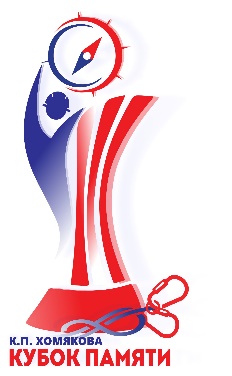 Всероссийских соревнований по спортивному туризмуна пешеходных дистанциях 19-24 октября 2022 г., Респ. Башкортостан, п. Юматовоот ______________________________________________________________________________                                                            (название командирующей организации, адрес, телефон, e-mail)ЗАЯВКАПросим допустить к участию в соревнованиях сборную команду _____________________________________________________________________________________ (название субъекта Российской Федерации)в следующем составе:Всего допущено к соревнованиям ________ (____________________) человек.
Не допущено _________ человек, в том числе 		(ФИО не допущенных)М.П. 	 Врач ________________ / 	/Печать медицинского учреждения 	подпись врача 	расшифровка подписи врачаТренер-представитель команды 	                                                                                                                    ФИО, номер телефон, emailСудья от команды 	                                                                                                                    ФИО, судейская категория, номер телефон, email*Ставя подпись, участник спортивных соревнований дает свое согласие на обработку персональных данных (сбор, систематизацию, накопление, хранение, уточнение, использование, распространение, обезличивание), а также иных действий, необходимых для обработки персональных данных в рамках проведения официальных спортивных соревнований в соответствии с ФЗ № 152-ФЗ от 27.07.2006 г. Руководитель органа исполнительной власти субъекта Российской Федерации в области физкультуры и спорта 	/	/	подпись	расшифровка подписиМ.П.                           «___»____________ годаРуководитель региональной федерации спортивного туризма, регионального отделения Общероссийской общественной организации «Федерация спортивного туризма России»                                       	/	/	подпись	расшифровка подписиМ.П.                 «___»____________ года№ п/пФамилия, Имя, Отчество участникаДата рожденияСпортивная квалифика-цияМедицинский допускслово «допущен»,
подпись и печать врача напротив каждого участникаПодпись участника*Примечания12345678